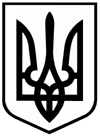 ХОРОЛЬСЬКА МІСЬКА РАДАЛУБЕНСЬКОГО РАЙОНУ ПОЛТАВСЬКОЇ ОБЛАСТІтридцять перша сесія восьмого скликанняРІШЕННЯ08 липня 2022 року                                                                                        №1472Про надання дозволу на розроблення містобудівної документації «Внесення змін до генерального плану села Новий Байрак Лубенського району Полтавської області»Відповідно до пункту 34 частини 1 статті 26, пункту 3 частини 4 статті 42  Закону України «Про місцеве самоврядування в Україні», статей 10, 16, 17, 18 Закону України «Про регулювання містобудівної діяльності», статті 12 Закону України «Про основи містобудування», постанови Кабінету Міністрів України від 01.09.2021 №926 «Про затвердження Порядку розроблення, оновлення, внесення змін та затвердження містобудівної документації», Порядку розроблення містобудівної документації, затвердженого наказом Міністерства регіонального розвитку, будівництва та житлово-комунального господарства України від 16.11.2011 № 290 із внесеними змінами, на підставі звернення сільськогосподарського виробничого кооперативу «Андріївський», міська радаВИРІШИЛА:1. Надати виконавчому комітету Хорольської міської ради дозвіл на розроблення містобудівної документації «Внесення змін до генерального плану села Новий Байрак Лубенського району Полтавської області».2. Фінансування робіт з розроблення містобудівної документації «Внесення змін до генерального плану села Новий Байрак Лубенського району Полтавської області» здійснювати за рахунок коштів заявника. 3. Виконавчому комітету Хорольської міської ради:3.1. Забезпечити оприлюднення рішення про розроблення містобудівної документації, зазначеної у пункті 1 цього рішення;3.2. Забезпечити проведення громадських слухань щодо врахування громадських інтересів у проєкті містобудівної документації, зазначеної у пункті 1 цього рішення.3.3. Винести проєкт містобудівної документації на затвердження сесії міської ради.4.  Контроль за виконанням даного рішення покласти на постійну комісію з питань земельних відносин, екології, містобудування, агропромислового розвитку, архітектури та цивільного захисту населення.Міський голова                                                                          Сергій ВОЛОШИН